1	SCHLÜSSELBAUER Geomaterials1.1	GEOMATERIALS SchaumglasVorbemerkungen zum Einbau von GEOMATERIALS Schaumglas als Wärmedämmung unter BodenplatteGrundlage für die Anwendung ist die allgemein bauaufsichtliche Zulassung des DIBt Berlin (Zulassungs-Nr. Z-23.34-1579)Baugrube und GrundwassersituationDie Tragfähigkeit des Baugrundes ist vor Beginn der Arbeiten zu bestimmen oder durch den Statiker bzw. Baugrundgutachter anzugeben.Das Baugrubenplanum muss dauerhaft außerhalb des Kapillarsaums des Grundwassers, (i.d.R. 30 cm über dem höchsten Grundwasserspiegel) liegen.DrainageBei Vorhandensein von bindigen oder geschichteten Böden, bei denen Stau- oder Schichtenwasser auftreten kann, ist eine frostfreie Drainagierung nach der Norm DIN 4095 vorzusehen.GeotextilUnterhalb der GEOMATERIALS Schaumglasschicht ist ein Geotextil mit einer Grammatur von mindestens 150 g/m2 einzubauen. Das Geotextil wird außerhalb des Gebäudes um den Frostschirm herum verlegt (zum Schutz gegen Verschlämmung) und bis ca. 0,30 m unter die noch zu betonierende Bodenplatte geführt.VerdichtungsfaktorGEOMATERIALS Schaumglas ist nach dem Verteilen zu verdichten. Das Schüttmass ergibt sich aus verdichteter Schichtdicke (= geplanter Einbaustärke) mal dem Verdichtungsfaktors von 1,3.Bei Schichtdicken >30 cm verdichtetem Mass ist das Material in 2 Lagen einzubauen und zu verdichten. Rohrleitungen sollten möglichst im Erdreich unterhalb der Wärmedämmung eingebaut werden.Für die fachgerechte Verdichtung ist es wichtig, dass das geschüttete Material im Bereich des Frostschirms (seitlicher Überstand über das Gebäude hinaus) gegen eine Schalung oder einen Erdwall geschüttet und dann verdichtet wird.Gebäude und ErdungWärmegedämmte Bodenplatten mit GEOMATERIALS stehen auf einem "Isolator", die Leitfähigkeit ist damit nicht ausreichend gewährleistet.Die Herstellung des Potentialausgleichs/ Erdungsanschluss erfolgt DIN VDE 0100-410 u. -540.Die Ausführung der Erdung erfolgt dabei als Ring-/ Tiefenerder aus Rund- oder Profilstahl aus nicht rostendem Edelstahl (V4A, Werkstoff 1.4571).Für die Planung und Ausführung sind die DIN 18015-1 und DIN 18014 zu beachten.1.1.1	Baugrubensohle planieren und verdichtenPlanierung der Baugrubensohle/Fundamentsohle nach dem Aushub,Ausführung unmittelbar vor dem Einbringen der lastabtragenden Schicht, als planebene Fläche mit < +/- 2cmHöhendifferenz auf eine Messlänge von 5m,Verdichten auf durch Bauleitung vorgegebene Verdichtungswerte mit geeigneten Verdichtungsgeräten,Mindestforderung : Ev2 > 45 MN/m²oder nach Vorgabe : Ev2 '..........' MN/m²
auf Nachweis nach Anforderung des AG.Der Tragfähigkeitsnachweis ist gesondert anzubieten,überschüssiges Material wird Eigentum des AN und ist fachgerecht zu entsorgen.Die Fertigstellung der Leistung ist der Bauleitung anzuzeigen,Leistung inkl. aller dafür erforderlichen Nebenaufwendungen!1.1.2	Erdungsanschluss mittels Ring-/ Tiefenerder herstellenHerstellen des Potentialausgleichs/Erdungsanschluss nach DIN VDE 0100-410 u. -540.Die Ausführung der Erdung erfolgt als Ring-/Tiefenerder aus Rund- oder Profilstahl aus nicht rostendem Edelstahl (V4A, Wekstoff 1.4571). Für die Planung und Ausführung sind die DIN 18015-1 und DIN 18014 zu beachten.1.1.3	Geotextil auf Erdplanum bei bindigem BaugrundGeotextil auf Erdplanum bei bindigem BaugrundLiefern, transportieren und fachgerechtes einbauen einesGeotextiles auf vorbereitetem Erdplanum, nach Vorgabe der Bauleitung.Geotextil : >= 150 g/m²mind. 10cm Überlappung.Fabrikat/Typ :'..........'
Leistung inkl. aller dafür erforderlichen Arbeitsmittelund Nebenleistungen!1.1.4	Einbau von GEOMATERIALS Schaumglas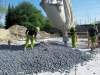 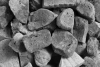 Einbau von GEOMATERIALS Schaumglas (als kapillarbrechende, lastabtragende Wärmedämmung unter Gründungselementen)Liefern, transportieren und fachgerecht einbauen einer Schaumglasschicht auf vorbereitetem Erdplanum.mittleres Schüttgewicht: ca.150 kg/m³Bemessungswert d. Druckspannung (bei max. 2 % zul. Setzung der Wärmedämmschicht): fcd 275 kN/m²Wärmeleitfähigkeit Deutschland:Lambda grenz.: 0,080 W/mKLambda bem.: 0,110 W/mKKörnung: ca. 10/60 mmals wärmedämmende, lastabtragende Schicht unter Gründungsplatten verteilen und mit geeigneten Gerätschaften nach Vorgabe der Einbaurichtline des Herstellers 1,3 zu 1 verdichten.maßgebende Grundfläche:'..........'m²
Einbauhöhe (verdichtet)'..........'m
Für die Ebenheitstoleranz der verdichteten Flächen istdie DIN 18202 maßgebend,Bei fertigen Einbauhöhen (verdichtet) von größer 30 cmmuss der Einbau zwei- oder mehrlagig erfolgen!Leistung inkl. aller dafür erforderlichen Arbeitsmittelund Nebenleistungen!Fabrikat : GEOMATERIALS SchaumglasDen Anforderungen der allgem. bauaufsichtlichen ZulassungZ - 23.34 -1579 entsprechend.oder gleichwertig.Fabrikat :'..........'
Bezugsquelle:SCHLÜSSELBAUER Geomaterials GmbHHörbach 44673 Gaspoltshofenkontakt@geomaterials.euwww.geomaterials.eu1.1.5	PE-Folie als TrennlagePE-Folie als Trennlage auf verdichtetemSchaumglas,liefern, transportieren und verlegen,PE-Folie >= 0,2 mm1-lagig, Stöße überlappen mind. 10 cm,1.1.6	Tragfähigkeitsprüfung statisch (Eventualposition)Eventualposition:Gemäß DIBT Zulassung Z-23.34-1579 ist im Anwendungsbereich "Wärmedämmung" kein Lastplattenversuch erforderlich:Tragfähigkeitsprüfung mit statischemPlattendruckversuchAusführung eines statischenPlattendruckversuchsnach DIN 18134unter Beachtung der Vorgaben desMerkblattes des Herstellers von "GEOMATERIALS" fürleichte Schüttstoffe,Prüfung auf vorbereitetem Planum.1.1.7	Baugrubensohle planieren und verdichtenPlanieren der Baugrubensohle/ Fundamentsohle und Verdichtung unmittelbar vor dem Einbringen der Perimeterdämmung mit GEOMATERIALS Schaumglas.Ebenheit als planebene Fläche mit < +/- 3 cm Höhendifferenz auf eine Messlänge von 4 m. Verdichten auf durch Bauleitung vorgegebene Verdichtungswerte mit geeigneten Verdichtungsgeräten.Die Fertigstellung der Leistung ist der Bauleitung anzuzeigen, Leistung inkl. aller dafür erforderlichen Nebenleistungen.1.1.8	Geotextil auf Erdplanum bei bindigem BaugrundGeotextil auf Erdplanum bei bindigem BaugrundLiefern, transportieren und fachgerechtes einbauen einesGeotextiles auf vorbereitetem Erdplanum, nach Vorgabe der Bauleitung.Geotextil : >= 150 g/m²mind. 10cm Überlappung.Fabrikat/Typ :'..........'
Leistung inkl. aller dafür erforderlichen Arbeitsmittelund Nebenleistungen!1.1.9	Einbau von GEOMATERIALS Schaumglas Typ SEinbau von GEOMATERIALS Schaumglas Typ S (als kapillarbrechende, lastabtragende Wärmedämmung unter Gründungselementen)Liefern, transportieren und fachgerecht einbauen einer Schaumglasschicht auf vorbereitetem Erdplanum.mittleres Schüttgewicht: ca.150 kg/m³Bemessungswert d. Druckspannung (bei max. 2 % zul. Setzung der Wärmedämmschicht): fcd 275 kN/m²Wärmeleitfähigkeit Deutschland:Lambda grenz: 0,080 W/mKLambda bem.: 0,084 W/mK bei feuchtegeschütztem EinbauKörnung: ca. 10/60 mmals wärmedämmende, lastabtragende Schicht unter Gründungsplatten verteilen und mit geeigneten Gerätschaften nach Vorgabe der Einbaurichtline des Herstellers 1,3 zu 1 verdichten.maßgebende Grundfläche:'..........'m²
Einbauhöhe (verdichtet)'..........'m
Für die Ebenheitstoleranz der verdichteten Flächen istdie DIN 18202 maßgebend.Bei fertigen Einbauhöhen (verdichtet) von größer 30 cmmuss der Einbau zwei- oder mehrlagig erfolgen!Leistung inkl. aller dafür erforderlichen Arbeitsmittelund Nebenleistungen!Fabrikat : GEOMATERIALS Schaumglas Typ SDen Anforderungen der allgem. bauaufsichtlichen Zulassung Z-23.11-1923 und www.baubook.at entsprechend.oder gleichwertig.Fabrikat :'..........'
Bezugsquelle:SCHLÜSSELBAUER Geomaterials GmbHHörbach 44673 Gaspoltshofenkontakt@geomaterials.euwww.geomaterials.eu1.1.10	PE-Folie als TrennlagePE-Folie als Trennlage auf verdichtetemSchaumglas als Trennlage,liefern, transportieren und verlegen,PE-Folie >= 0,2 mm1-lagig, Stöße überlappen mind. 10 cmHersteller/Fabrikat: '..........'1.1.11	Erdplanum/Altbestand vorbereitenVorbereiten des Erdplanums und Entfernen von Altbestand unmittelbar vor dem Einbringen der Perimeterdämmung mit GEOMATERIALS Schaumglas.Ebenheit als planebene Fläche mit < +/- 3cm Höhendifferenz auf eine Messlänge von 4m. Verdichten auf durch Bauleitung vorgegebene Verdichtungswerte mit geeigneten Verdichtungsgeräten.Die Fertigstellung der Leistung ist der Bauleitung anzuzeigen, Leistung inkl. aller dafür erforderlichen Nebenleistungen.1.1.12	Geotextil auf Erdplanum bei bindigem BaugrundGeotextil auf Erdplanum bei bindigem BaugrundLiefern, transportieren und fachgerechtes einbauen einesGeotextiles auf vorbereitetem Erdplanum, nach Vorgabe der Bauleitung.Geotextil : >= 150 g/m²mind. 10cm Überlappung.Fabrikat/Typ :'..........'
Leistung inkl. aller dafür erforderlichen Arbeitsmittelund Nebenleistungen!1.1.13	Einbau von GEOMATERIALS Schaumglas Typ S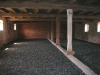 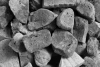 Einbau von GEOMATERIALS Schaumglas Typ S (als kapillarbrechende, lastabtragende Wärmedämmung unter Gründungselementen)Liefern, transportieren und fachgerecht einbauen einer Schaumglasschicht auf vorbereitetem Erdplanum.mittleres Schüttgewicht: ca.150 kg/m³Bemessungswert d. Druckspannung (bei max. 2 % zul. Setzung der Wärmedämmschicht): fcd 275 kN/m²Wärmeleitfähigkeit Deutschland:Lambda grenz: 0,080 W/mKLambda bem.: 0,084 W/mK bei feuchtegeschütztem EinbauKörnung: ca. 10/60 mmals wärmedämmende, lastabtragende Schicht unter Gründungsplatten verteilen und mit geeigneten Gerätschaften nach Vorgabe der Einbaurichtline des Herstellers 1,3 zu 1 verdichten.maßgebende Grundfläche:'..........'m²
Einbauhöhe (verdichtet)'..........'m
Für die Ebenheitstoleranz der verdichteten Flächen istdie DIN 18202 maßgebend.Bei fertigen Einbauhöhen (verdichtet) von größer 30 cmmuss der Einbau zwei- oder mehrlagig erfolgen!Leistung inkl. aller dafür erforderlichen Arbeitsmittelund Nebenleistungen!Fabrikat : GEOMATERIALS Schaumglas Typ SDen Anforderungen der allgem. bauaufsichtlichen Zulassung Z-23.11-1923 und www.baubook.at entsprechend.oder gleichwertig.Fabrikat :'..........'
Bezugsquelle:SCHLÜSSELBAUER Geomaterials GmbHHörbach 44673 Gaspoltshofenkontakt@geomaterials.euwww.geomaterials.eu1.1.14	PE-Folie als TrennlagePE-Folie als Trennlage auf verdichtetemSchaumglas als Trennlage,liefern, transportieren und verlegen,PE-Folie >= 0,2 mm1-lagig, Stöße überlappen mind. 10 cmHersteller/Fabrikat: '..........'1.1.15	Aufbringen eines bewehrten Zementestrichs/SauberkeitsschichtAufbringen eines Zementestrichs zur Oberflächenverfestigung aus bewehrtem Beton C12/15 oder Zementestrich ZE20 auf die fertig verdichtete GEOMATERIALS Schaumglasschicht.Schichtdicke: i.M. bis 5 cmMaterial liefern, einbauen und eben abziehen1.1.16	Bauwerksabdichtung herstellenLiefern und Herstellen der Bauwerksabdichtung nach Angabe der Planung und Bauleitung. Ausführung gemäss den gültigen DIN- Normen, Richtlinien und zusätzlichen Vertragsbedingungen.Hersteller, System: '..........'1.1.17	Geotextil als Trenn- und SchutzschichtGeotextil als Trenn- und Schutzschicht auf vorbereiteter Abdichtung bzw. WärmedämmungLiefern, transportieren und fachgerechtes einbauen eines Geotextiles auf vorbereiteter Abdichtung bzw. Wärmedämmung,nach Vorgabe der Bauleitung.Geotextil : >= 200 g/m²mind. 10cm Überlappung,Fabrikat/Typ :'..........'
Leistung inkl. aller dafür erforderlichen Arbeitsmittelund Nebenleistungen!1.1.18	Einbau von GEOMATERIALS Schaumglas als LeichtschüttungEinbau von GEOMATERIALS Schaumglas (als drainagierende, wärmedämmende Leichtschüttung)Liefern, transportieren und fachgerecht einbauen einer Schaumglasschicht.mittleres Schüttgewicht: ca.150 kg/m³Bemessungswert d. Druckspannung (bei max. 2 % zul. Setzung der Wärmedämmschicht): fcd 275 kN/m²Wärmeleitfähigkeit Deutschland:Lambda grenz.: 0,080 W/mKLambda bem.: 0,110 W/mKKörnung: ca. 10/60 mmals wärmedämmende, lastabtragende Schicht unter Gründungsplatten verteilen und mit geeigneten Gerätschaften nach Vorgabe der Einbaurichtline des Herstellers 1,3 zu 1 verdichten.maßgebende Grundfläche:'..........'m²
Einbauhöhe (verdichtet)'..........'m
Für die Ebenheitstoleranz der verdichteten Flächen istdie DIN 18202 maßgebend,Bei fertigen Einbauhöhen (verdichtet) von größer 30 cmmuss der Einbau zwei- oder mehrlagig erfolgen!Leistung inkl. aller dafür erforderlichen Arbeitsmittelund Nebenleistungen!Fabrikat : GEOMATERIALS SchaumglasDen Anforderungen der allgem. bauaufsichtlichen ZulassungZ - 23.34 -1579 und www.baubook.at entsprechend.oder gleichwertig.Fabrikat :'..........'
Bezugsquelle:SCHLÜSSELBAUER Geomaterials GmbHHörbach 44673 Gaspoltshofenkontakt@geomaterials.euwww.geomaterials.eu1.1.19	Abdecken mit GeotextilLiefern und fachgerechtes Einbauen eines Geotextils auf verdichteter GEOMATERIALS Trag- und Drainageschicht nach Vorgabe der Bauleitung und Herstellerangabe.Bahnen ausreichend überlappen (> 20cm). Flächengewicht >= 200 g/m2. Geotextil so auflegen, dass es bei Bedarf stirnseitig über die verdichtete GEOMATERIALS Schaumglasschüttung umgeschlagen werden kann.Überlappungen werden übermessen und sind einzukalkulieren.Fläche: '..........' m2
Hersteller, Typ: '..........'
Flächengewicht: '..........' g/m21.1.20	Herstellen einer Schotter-/KiestragschichtHerstellen einer Schotter-/KiestragschichtLiefern und Einbauen einer Schotter-/Kiestragschichtauf vorhandener Trag- und Drainageschicht "GEOMATERIALS"als planebene Fläche nach Vorgabe der Bauleitung.Schichtdicke verdichtet: i.M. = '..........'m
Verdichten auf durch die Bauleitung vorgegebeneVerdichtungswerte mit geeigneten Verdichtungs-geräten, Mindestforderung nach Vorgabe:Ev2 '..........'MN/m²
Der Tragfähigkeitsnachweis ist zu erbringen.Die Fertigstellung der Leistung ist der Bauleitunganzuzeigen, Leistung inkl. aller dafür erforderlichenNebenleistungen.1.1.21	Oberbelag aus Betonwerksteinen oder NatursteinHerstellen des Oberbelages einschl. Materiallieferung nach Angabe der Bauleitung.Pflaster liefern, höhen- und profilgerecht verlegen, einrütteln, einsanden und reinigen, einschl. der Rand- und Abschlußsteine.Betonwerkstein: Typ '..........'
Naturstein: Typ '..........'
Dicke / Abmessung: '..........'
Pflasterverfugung: '..........'1.1.22	Herstellen bituminöse Trag-/ DeckschichtHerstellen des Oberbelages einschl. Materiallieferung nach Angabe der Bauleitung.Bituminöse Trag-/ Deckschicht 1- bzw. 2-lagig höhen- und profilgerecht mit Fertiger einbauen und verdichten. Anschlußflächen sind von Hand einzubauen und in den Einheitspreis einzurechnen.Bituminöse Trag-/ Deckschicht: Bauklasse '..........'
Schichtdicke(n): '..........'1.1.23	Bauwerksabdichtung herstellenLiefern und Herstellen der Bauwerksabdichtung nach Angabe der Planung und Bauleitung. Ausführung gemäss den gültigen DIN- Normen, Richtlinien und zusätzlichen Vertragsbedingungen.Hersteller, System: '..........'1.1.24	Geotextil als Trenn- und SchutzschichtGeotextil als Trenn- und Schutzschicht auf vorbereiteter Abdichtung bzw. WärmedämmungLiefern, transportieren und fachgerechtes einbauen eines Geotextiles auf vorbereiteter Abdichtung bzw. Wärmedämmung,nach Vorgabe der Bauleitung.Geotextil : >= 300 g/m²mind. 10cm Überlappung,Fabrikat/Typ :'..........'
Leistung inkl. aller dafür erforderlichen Arbeitsmittelund Nebenleistungen!1.1.25	Einbau von GEOMATERIALS Schaumglas als Leichtschüttung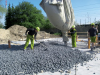 Einbau von GEOMATERIALS Schaumglas (als drainagierende, wärmedämmende Leichtschüttung)Liefern, transportieren und fachgerecht einbauen einer Schaumglasschicht.mittleres Schüttgewicht: ca.150 kg/m³Bemessungswert d. Druckspannung (bei max. 2 % zul. Setzung der Wärmedämmschicht): fcd 275 kN/m²Wärmeleitfähigkeit Deutschland:Lambda grenz.: 0,080 W/mKLambda bem.: 0,110 W/mKKörnung: ca. 10/60 mmals wärmedämmende, lastabtragende Schicht unter Gründungsplatten verteilen und mit geeigneten Gerätschaften nach Vorgabe der Einbaurichtline des Herstellers 1,3 zu 1 verdichten.maßgebende Grundfläche:'..........'m²
Einbauhöhe (verdichtet)'..........'m
Für die Ebenheitstoleranz der verdichteten Flächen istdie DIN 18202 maßgebend,Bei fertigen Einbauhöhen (verdichtet) von größer 30 cmmuss der Einbau zwei- oder mehrlagig erfolgen!Leistung inkl. aller dafür erforderlichen Arbeitsmittelund Nebenleistungen!Fabrikat : GEOMATERIALS SchaumglasDen Anforderungen der allgem. bauaufsichtlichen ZulassungZ - 23.34 -1579 und www.baubook.at entsprechend.oder gleichwertig.Fabrikat :'..........'
Bezugsquelle:SCHLÜSSELBAUER Geomaterials GmbHHörbach 44673 Gaspoltshofenkontakt@geomaterials.euwww.geomaterials.eu1.1.26	Abdecken mit GeotextilLiefern und fachgerechtes Einbauen eines Geotextils auf verdichteter GEOMATERIALS Trag- und Drainageschicht nach Vorgabe der Bauleitung und Herstellerangabe.Bahnen ausreichend überlappt (> 20cm). Flächengewicht >= 200 g/m2. Geotextil so auflegen, dass es bei Bedarf stirnseitig über die verdichtete GEOMATERIALS Schaumglasschüttung umgeschlagen werden kann.Überlappungen werden übermessen und sind einzukalkulieren.Fläche: '..........' m2
Hersteller, Typ: '..........'
Flächengewicht: '..........' g/m21.1.27	Herstellen einer Schotter-/KiestragschichtHerstellen einer Schotter-/KiestragschichtLiefern und Einbauen einer Schotter-/Kiestragschichtauf vorhandener Trag- und Drainageschicht "GEOMATERIALS"als planebene Fläche nach Vorgabe der Bauleitung.Schichtdicke verdichtet: i.M. = '..........'m
Verdichten auf durch die Bauleitung vorgegebeneVerdichtungswerte mit geeigneten Verdichtungs-geräten, Mindestforderung nach Vorgabe:Ev2 '..........'MN/m²
Der Tragfähigkeitsnachweis ist zu erbringen.Die Fertigstellung der Leistung ist der Bauleitunganzuzeigen, Leistung inkl. aller dafür erforderlichenNebenleistungen.1.1.28	Oberbelag aus Betonwerksteinen oder NatursteinHerstellen des Oberbelages einschl. Materiallieferung nach Angabe der Bauleitung.Pflaster liefern, höhen- und profilgerecht verlegen, einrütteln, einsanden und reinigen, einschl. der Rand- und Abschlußsteine.Betonwerkstein: Typ '..........'
Naturstein: Typ '..........'
Dicke / Abmessung: '..........'
Pflasterverfugung: '..........'1.1.29	Herstellen bituminöse Trag-/ DeckschichtHerstellen des Oberbelages einschl. Materiallieferung nach Angabe der Bauleitung.Bituminöse Trag-/ Deckschicht 1- bzw. 2-lagig höhen- und profilgerecht mit Fertiger einbauen und verdichten. Anschlußflächen sind von Hand einzubauen und in den Einheitspreis einzurechnen.Bituminöse Trag-/ Deckschicht: Bauklasse '..........'
Schichtdicke(n): '..........'m²€€Stk€€m²€€m³€€m²€€Stk€€m²€€m²€€m³€€m²€€m²€€m²€€m³€€m²€€Stk€€m²€€m²€€m³€€m²€€m³€€m²€€m²€€m²€€m²€€m³€€m²€€m³€€m²€€m²€€